                                                                                           Приложение                                                         к Постановлению администрации                                                            Ростовского МР   от 25.06.2012_  №1810_Административный регламент предоставления муниципальной услуги «Зачисление в образовательное учреждение»1. Общие положения 1.1.Административный регламент предоставления муниципальной услуги по зачислению в образовательные учреждения (далее - Административный регламент) определяет сроки и последовательность действий (административных процедур) при осуществлении полномочий по предоставлению муниципальной услуги по зачислению в образовательное учреждение (далее - муниципальная услуга). Административный регламент разработан в целях повышения качества предоставления муниципальной услуги, создания комфортных условий для участников отношений в соответствии с Федеральным законом от 27 июля 2010 года № 210-ФЗ «Об организации предоставления государственных и муниципальных услуг».1.2.Получателями муниципальной услуги (далее заявителями) являются:1.2.1. При зачислении в муниципальные образовательные учреждения, реализующие основную общеобразовательную программу дошкольного образования:родители (законные представители), имеющие детей в возрасте от 1,5 до 7 лет.1.2.2. При зачислении в общеобразовательные учреждения: родители (законные представители), имеющие несовершеннолетних детей, достигших возраста шести лет шести месяцев при отсутствии противопоказаний по состоянию здоровья, но не позже достижения ими возраста восьми лет;родители (законные представители) несовершеннолетних детей с ограниченными возможностями здоровья. По заявлению родителей (законных представителей) учредитель образовательного учреждения вправе разрешить прием детей в образовательные учреждения для обучения в более раннем возрасте (приложение 5 к настоящему Административному регламенту); Требование обязательности общего образования применительно ко всем обучающимся и сохраняет силу до достижения ими возраста восемнадцати лет, если соответствующее образование не было получено обучающимися ранее.1.2.3.При зачислении в муниципальные образовательные учреждения дополнительного образования детей:родители (законные представители), имеющие несовершеннолетних детей в возрасте, предусмотренном уставом учреждения и программами дополнительного образования данного учреждения.От имени заявителя могут выступать физические и юридические лица, имеющие право в соответствии с законодательством Российской Федерации либо в силу наделения их заявителями в порядке, установленном законодательством Российской Федерации, полномочиями выступать от их имени.1.3.Порядок информирования о муниципальной услуге.1.3.1.Муниципальная услуга предоставляется общеобразовательными учреждениями Ростовского муниципального  района Ярославской области.Информация о месте нахождения, номера телефонов для справок, адреса электронной почты организации, предоставляющих муниципальную услугу, приводятся в приложении № 1 к настоящему регламенту.1.3.2.Информация о порядке предоставления муниципальной услуги представляется:- специалистами управления образования администрации района, образовательными учреждениями, непосредственно предоставляющими муниципальную услугу:- при личном общении;- с использованием средств почтовой, телефонной связи и электронной почты;- посредством размещения в информационно-телекоммуникационных сетях общего пользования (в том числе в сети Интернет), публикации в средствах массовой информации.1.3.3.Основными требованиями к информированию заявителей являются:-достоверность предоставляемой информации;-четкость изложения информации;-полнота информирования;-наглядность форм предоставляемой информации;-удобство и доступность получения информации;-оперативность предоставления информации.1.3.4.Консультацию по процедуре предоставления муниципальной услуги можно получить путем:-обращения в управление образования администрации Ростовского муниципального района Ярославской области (далее – управление образования) или в образовательное учреждение, предоставляющее муниципальную услугу;-лично у специалистов управления образования: в понедельник, вторник, среду, четверг с 08.00 до 17.00 часов; пятницу с 08.00 до 16.00 часов; обеденный перерыв с 12.00 до 12.48, выходные дни - суббота и воскресенье.Место нахождения Управления  образования и его почтовый адрес:1.3.5.Консультации по вопросам предоставления муниципальной услуги осуществляются специалистами управления образования, образовательных учреждений при личном контакте с заявителями, а также с использованием средств Интернет, почтовой, телефонной связи и посредством электронной почты.При ответах на телефонные звонки и обращения заявителей по вопросу получения муниципальной услуги специалисты управления образования, образовательных учреждений обязаны:-начинать ответ на телефонный звонок с информации о наименовании органа, в который позвонил заявитель, фамилии, имени, отчества и должности специалиста, принявшего телефонный звонок;-подробно в корректной форме информировать заявителя о порядке получения муниципальной услуги;-при невозможности самостоятельно ответить на поставленные вопросы, переадресовать звонок заявителя на другое должностное лицо;-избегать конфликтных ситуаций, способных нанести ущерб репутации или авторитету управлению образования, образовательному учреждению;-соблюдать права и законные интересы заявителей.1.3.6.Консультации предоставляются по следующим вопросам:-перечня документов, необходимых для предоставления муниципальной услуги, комплектности (достаточности) представленных документов;-источника получения документов, необходимых для предоставления муниципальной услуги;-времени приема и выдачи документов;-сроков предоставления муниципальной услуги;-порядка обжалования действий (бездействия) и решений, осуществляемых и принимаемых в ходе предоставления муниципальной услуги.1.3.7.Консультации и приём специалистами управления образования, образовательных учреждений заявителей осуществляются в соответствии с режимом работы управления образования.1.3.8.В любое время с момента приема документов заявитель имеет право на получение сведений о прохождении процедуры предоставления муниципальной услуги при помощи телефона, средств Интернета, электронной почты, или посредством личного посещения управления образования.Для получения сведений о прохождении процедур по предоставлению муниципальной услуги заявителем указываются (называются) дата и входящий номер, указанные в полученном заявителем втором экземпляре заявления. Заявителю предоставляются сведения о том, на каком этапе (в процессе выполнения какой административной процедуры) находится представленный им пакет документов.2. Стандарт предоставления муниципальной услуги 2.1.Наименование муниципальной услуги: Зачисление в образовательное учреждение.2.2. Наименование органа, предоставляющего  муниципальную услугу – образовательные учреждения (далее - ОУ) Ростовского муниципального  района Ярославской области по перечню согласно приложению 1 к административному регламенту.2.3.Результатом предоставления муниципальной услуги является:- зачисление ребенка в образовательное учреждение, реализующие основную общеобразовательную программу дошкольного образования и направление уведомления о зачислении ребенка заявителю;- зачисление ребенка в общеобразовательное учреждение и направление уведомления о зачислении ребенка заявителю;- зачисление ребенка в образовательное учреждение дополнительного образования детей и направление уведомления о зачислении;- мотивированный отказ в зачислении в образовательное учреждение.2.4.Сроки предоставления муниципальной услуги2.4.1.Срок предоставления муниципальной услуги составляет 5 (пять) дней. Датой обращения и представления документов является день регистрации документов уполномоченным лицом, ответственным за приём документов в ОУ.Предоставляются оригиналы документов либо их заверенные копии. В случае предоставления документов уполномоченное лицо самостоятельно заверяет представленные копии при наличии оригиналов документов.2.4.2. При зачислении в муниципальное образовательное учреждение, реализующее основную общеобразовательную программу дошкольного образования подача заявления возможна в течение 5 календарных дней со дня получения направления в управлении образования администрации Ростовского муниципального района.2.4.3.При зачислении в общеобразовательное учреждение:- подача заявления возможна в течение всего календарного года, исключая период государственной (итоговой) аттестации для обучающихся 9, 11 классов;- рассмотрение принятого заявления с представленными согласно перечню документов, указанных в подпункте 2.7.1 пункта 2.7 раздела 2 административного регламента и принятие решения о зачислении производится уполномоченным лицом ОУ не позднее 30 августа каждого года для учащихся 1-11 классов, для поступивших в течение учебного года – в день обращения.2.4.4.При зачислении в муниципальное образовательное учреждение дополнительного образования детей подача заявлений возможна в течение всего календарного года.2.5. Муниципальная услуга предоставляется при личном присутствии заявителя – очная форма  (заявление на зачисление и документы, указанные в подпункте 2.7.1 пункта 2.7 раздела 2 административного регламента, подаются лично заявителем или через законного представителя), либо без личного присутствия заявителя (законного  представителя) – заочная форма (направляется в адрес образовательного учреждения почтовым отправлением с описью вложения прилагаемых документов).2.6.Перечень нормативных правовых актов, содержащих правовые основания для  предоставления муниципальной услуги:Федеральный закон от 03.07.1998 г. № 124-ФЗ «Об основных гарантиях прав ребенка в Российской Федерации»;Закон Российской Федерации от 10.07.1992г. №3266-1 «Об образовании»;Федеральный закон от 27.07.2010 г. №210-ФЗ «Об организации предоставления государственных и муниципальных услуг; Постановление Правительства Российской Федерации от 19 марта 2001 года № 196 «Об утверждении Типового Положения об общеобразовательном учреждении»;Постановление Правительства Российской Федерации от 7 марта 1995 года № 233 "Об утверждении Типового положения об образовательном учреждении дополнительного образования детей";Постановление Правительства Российской Федерации от 12 марта 1997 года №288 "Об утверждении Типового положения о специальном (коррекционном) образовательном учреждении для обучающихся, воспитанников с ограниченными возможностями здоровья";Постановление Главного государственного санитарного врача Российской Федерации от 3 апреля 2003 года № 27 «О введении в действие санитарно-эпидемиологических правил и нормативов, СанПиН 2.4.4.1251-03»;Положение об управлении образования администрации Ростовского муниципального района Ярославской  области, утвержденным постановлением администрации Ростовского муниципального района;Уставы муниципальных образовательных учреждений;Административный регламент.2.7. Исчерпывающий перечень документов, необходимых в соответствии с законодательными и иными нормативными правовыми актами для предоставления муниципальной услуги.2.7.1. Для зачисления в муниципальное образовательное учреждение, реализующее основную общеобразовательную программу дошкольного образования заявитель представляет заявление по форме согласно приложению № 2  к административному регламенту и комплект следующих документов:направление управления образования района о зачислении ребенка в возрасте от 1,5 до 7 лет в муниципальное дошкольное образовательное учреждение, реализующее основную общеобразовательную программу дошкольного образования; копия свидетельства о рождении ребенка;паспорт одного из родителей (законных представителей).2.7.2. Для зачисления в образовательное учреждение заявитель представляет заявление по форме согласно приложению 3 к административному регламенту и комплект следующих документов в бумажном виде: 2.7.2.1.При зачислении в 1-й класс:-копия свидетельства о рождении ребенка; - документы, подтверждающие регистрацию ребенка по месту жительства или по месту пребывания;- паспорт одного из родителей (законных представителей)2.7.2.2. При зачислении  в последующие  классы ОУ: -личное дело; -ведомость успеваемости, -копии свидетельства о рождении (паспорта),  -паспорт одного из родителей (законных представителей);- документы, подтверждающие регистрацию ребенка по месту жительства или по месту пребывания.В случае отсутствия документов ОУ  оставляет за собой право путем собеседования на комиссии определить степень подготовки и класс обучения. 2.7.3.При зачислении в муниципальное образовательное учреждение дополнительного образования детей заявитель представляет заявление по форме согласно приложению 4 к административному регламенту и комплект следующих документов в бумажном виде: -копия свидетельства о рождении ребенка.  2.7.4. Требования к оформлению документов, представляемых заявителями.	2.7.4.1.В заявлении указываются следующие обязательные характеристики:-реквизиты лица (фамилия, имя, отчество физического лица);-адрес;-телефон (при наличии);-регистрационный номер и дата выдачи свидетельства о рождении ребенка.2.7.4.2.Заявление может быть заполнено от руки или машинописным способом и распечатано посредством электронных печатающих устройств.2.7.4.3.Заявление может быть оформлено как заявителем, так и по его просьбе уполномоченным лицом по предоставлению муниципальной услуги.2.7.4.4.Заявление на предоставление муниципальной услуги формируется в двух экземплярах и подписывается заявителем.2.7.4.5. При отсутствии копии свидетельства о рождении заявителем предоставляется оригинал, с которого уполномоченное лицо делает и заверяет копию.2.7.5. В соответствии с пунктами 1, 2 части 1 статьи 7 федерального закона от 27 июля 2010 года № 210-ФЗ «Об организации предоставления государственных и муниципальных услуг» управление не вправе требовать от заявителя:-предоставления документов и информации или осуществления действий, предоставление или осуществление которых не предусмотрено нормативными правовыми актами, регулирующими отношения, возникающие в связи с предоставлением  услуги; -предоставления документов и информации, которые находятся в распоряжении государственных органов, иных органов местного самоуправления, организаций, в соответствии с нормативными правовыми актами Российской Федерации, нормативными правовыми актами Ярославской области, муниципальными правовыми актами Ростовского муниципального района.2.8. Основания для отказа в приеме документов, необходимых для предоставления муниципальной услуги отсутствуют.2.9. Основания для приостановления предоставления муниципальной услуги отсутствуют.2.10. Основаниями для отказа в предоставлении муниципальной услуги являются:2.10.1. При зачислении в муниципальное образовательное учреждение, реализующее основную общеобразовательную программу дошкольного образования:наличие медицинских противопоказаний для посещения ребенком образовательного учреждения;несоответствие возраста ребенка возрасту, указанному в уставе образовательного учреждения;отсутствие или несоответствие документов, подтверждающих право на прием в образовательное учреждение.2.10.2.При зачислении в муниципальное общеобразовательное учреждение: -уполномоченное лицо может отказать заявителям, имеющим несовершеннолетних детей, имеющим право на получение образования, но не проживающим на территории, закрепленной за общеобразовательным учреждением, только по причине отсутствия свободных мест в данном общеобразовательном учреждении.2.10.3. При зачислении в муниципальное образовательное учреждение дополнительного образования детей:-при предоставлении заявителем документов, содержащих противоречивые сведения или не соответствующих перечню, указанному в подпункте 2.7.3.;-при наличии медицинских противопоказаний для посещения ребенком образовательного учреждения дополнительного образования;-по причине отсутствия свободных мест в образовательном учреждении.2.11. Предоставление   услуги осуществляется без взимания платы с заявителя. 2.12. Максимальный срок ожидания в очереди при подаче заявления и при получении результата предоставления  услуги не превышает 15 минут.2.13. Срок регистрации заявления   не превышает пятнадцати минут.2.14. Приём заявлений и получение результатов предоставления муниципальной услуги осуществляется в помещениях образовательных учреждений и в соответствии с их графиком работы.2.15. Требования к помещениям, в которых предоставляется  муниципальная услуга, к местам для заполнения заявлений о предоставлении муниципальной услуги, информационным стендам с образцами заполнения и перечнем необходимых для предоставления  муниципальной услуги документов:2.15.1.Помещения ОУ должны соответствовать санитарно–эпидемиологическим правилам и нормативам «Гигиенические требования к персональным электронно – вычислительным машинам и организации работы. СанПиН 2.2.2/2.4.1340-03» и «Гигиенические требования к естественному, искусственному и совмещенному освещению жилых и общественных зданий. СанПиН 2.2.1/2.1.1.1278-03»;2.15.2.Место предоставления муниципальной услуги в помещениях ОУ обеспечивается необходимой визуальной, текстовой информацией; места для заполнения необходимых документов, для ожидания и приема оборудованы мебелью.2.15.3.Места для приема заявителей оборудуются средствами пожаротушения, системой оповещения о возникновении чрезвычайной ситуации. 2.15.4.Каждое рабочее место уполномоченного лица оборудовано персональным компьютером с возможностью доступа к необходимым информационным базам данных, печатающим и сканирующим устройствам.2.15.5.В коридоре имеются места для сидения (стулья). Количество мест ожидания определяется, исходя из фактической нагрузки и возможности для размещения в здании, и составляет не менее 5 (пяти) мест.2.15.6.Места для заполнения документов оборудуются стульями, столами и обеспечиваются образцами заполнения документов, бланками документов и ручками.2.15.7.Помещения для предоставления муниципальной услуги оборудуются информационными табличками с указанием:-номера кабинета; -фамилии, имени, отчества и должности уполномоченного лица.Зона информирования располагается в непосредственной близости от зоны ожидания и предназначена для ознакомления с информационными стендами, содержащими следующую информацию:-местонахождение МОУ, а также схема проезда к местонахождению МОУ;-график работы МОУ;-график приема директора и заместителя директора МОУ;-Административный регламент;-график приема граждан для предоставления муниципальной услуги;-памятка для заявителей о перечне документов, необходимых для зачисления ребенка в МОУ;-перечень оснований для отказа в зачислении детей в МОУ;-необходимая оперативная информация о предоставлении муниципальной услуги;-информация об Учредителе (Ф.И.О. начальника управления образования администрации Ростовского муниципального района, специалистов управления образования администрации Ростовского муниципального района), контактные телефоны; адрес официального Интернет-сайта управления образования администрации Ростовского муниципального района);-образцы заполнения форм запроса о предоставлении муниципальной услуги.Информационные стенды должны быть максимально заметны, хорошо просматриваемы и функциональны. Текст размещаемых на стендах материалов должен быть напечатан удобным для чтения шрифтом, основные моменты и наиболее важные места выделены.При изменении условий и порядка предоставления муниципальной услуги информация об изменениях должна быть выделена красным цветом и пометкой «Важно».2.16. Показатели доступности и качества муниципальных услуг:2.17.Другие положения, характеризующие требования к предоставлению муниципальной услуги2.17.1.Направление детей в специальные (коррекционные) образовательные учреждения I-VIII вида и в коррекционные классы (группы) осуществляется только с согласия родителей (законных представителей) на основании заключения областной  психолого-медико-педагогической комиссии (ПМПК).2.17.2.При переходе учащегося из одного общеобразовательного учреждения в другое заявители обязаны представить справку о выбытии из общеобразовательного учреждения, в которой обязательно указано название общеобразовательного учреждения, юридический адрес, класс, ведомость текущих оценок (для запроса личного дела обучающегося).2.17.3.В муниципальные образовательные учреждения принимаются все несовершеннолетние граждане, подлежащие обучению и воспитанию, проживающие на территории Ростовского муниципального района. 2.17.4.Прием детей из семей беженцев и вынужденных переселенцев, при наличии документов, подтверждающих их статус, может осуществляться на основании записи детей в паспорте родителей (законных представителей) и их письменного заявления с указанием адреса фактического проживания без учета наличия или отсутствия регистрационных документов о регистрации по месту проживания.2.17.5.Иностранные граждане пользуются в Российской Федерации правом на получение образования наравне с гражданами Российской Федерации на основании Федерального закона от 25 июля 2002 года №115-ФЗ «О правовом положении иностранных граждан в Российской Федерации». 2.17.6.На заочную форму обучения  принимаются все желающие на основании личного заявления или заявления родителей (законных представителей) несовершеннолетних, аттестата об основном общем образовании или сведений о промежуточной аттестации из общеобразовательных учреждений, справки из образовательных учреждений начального или среднего профессионального образования с указанием количества часов, прослушанных по общеобразовательным предметам. Возраст, с которого допускается прием обучающихся  на заочную форму обучения - 15 лет.2.17.7.При приеме детей в образовательные учреждения не допускаются ограничения в зависимости от пола, расы, национальности, языка, происхождения, имущественного и должностного положения родителей (законных представителей), места жительства, отношения к религии, убеждений, принадлежности к общественным объединениям, состояния здоровья, социального положения, а также других обстоятельств. 2.18. Предоставление  услуги в электронной форме законодательством не предусмотрено. Предоставление  услуги в электронной форме, в том числе взаимодействие управления с  государственными органами, иными органами местного самоуправления, организациями, участвующими в предоставлении  услуги, и застройщиками, осуществляется на основе Федерального закона от 27 июля 2010 года № 210-ФЗ «Об организации предоставления государственных и муниципальных услуг», соответствующих Соглашений о межведомственном (межуровневом) информационном взаимодействии в процессах оказания  услуг, в порядке и сроки, установленные данными соглашениями.3.Состав, последовательность и сроки выполнения административных процедур, требования к порядку их выполнения, в том числе особенности выполнения административных процедур в электронной форме3.1. Предоставление  услуги включает в себя следующие административные процедуры:- приём и регистрация документов для зачисления в образовательное учреждение;- рассмотрение заявления и представленных документов и принятие решения о зачислении в данное муниципальное образовательное учреждение или об отказе в зачислении;- выдача (отправка) заявителю уведомления о зачислении ребенка заявителю или мотивированного отказа в зачислении ребенка.3.2. Максимально допустимые сроки исполнения административных действий, предусмотренные настоящим разделом, указаны в рабочих днях.Максимально допустимые сроки исполнения административных действий, указанные в часах, исчисляются с учётом графика работы образовательных учреждений, предоставляющего муниципальную услугу.Последовательность действий (административных процедур) представлена в блок-схеме предоставления муниципальной услуги согласно Приложению 5 к Административному регламенту.Срок предоставления муниципальной услуги: - в течение 7 рабочих дней с момента поступления в образовательные учреждения заявления и комплекта необходимых документов для предоставления муниципальной услуги, указанных в подпунктах 2.7.1., 2.7.2., и 2.7.3. пункта 2.7 раздела 2 административного регламента. 3.3. Последовательность административных действий при приёме и регистрации заявления и приложенного к нему комплекта необходимых документов.3.3.1. Юридическим фактом для начала административной процедуры является обращение заявителя с заявлением и документами, указанными в подпункте 2.7.1.или 2.7.2 или 2.7.3 пункта 2.7 раздела 2 административного регламента, которое подаётся или направляется по почте заявителем в образовательное учреждение.3.3.2. Ответственными за выполнение административной процедуры является сотрудник образовательного учреждения (далее – сотрудник), в компетенции которого находится прием и регистрация входящих документов.3.3.3. Сотрудник в течение 30 минут:- устанавливает предмет обращения, устанавливает личность заявителя, проверяет документ, удостоверяющий личность;-фиксирует получение документов путем внесения регистрационной записи в электронную базу данных учета входящих документов, указывая:регистрационный номер;дату приема документов;наименование заявителя;наименование входящего документа;дату и номер исходящего документа заявителя;- на заявлении проставляет штамп установленной формы с указанием входящего регистрационного номера и даты поступления документов;- передает заявителю второй экземпляр заявления (копия), а первый экземпляр помещает в дело документов.3.3.4. Сотрудник в течение 1 часа регистрирует заявление и приложенные к нему заявителем документы, далее передает зарегистрированное заявление и приложенные к нему заявителем документы руководителю образовательного учреждения либо заместителю руководителя  образовательного учреждения (в случае отсутствия руководителя образовательного учреждения).3.3.5. Руководитель  образовательного учреждения в течение 1 рабочего дня после получения комплекта документов возвращает их сотруднику с резолюцией для исполнения сотруднику образовательного учреждения.Максимальный срок выполнения административной процедуры – 1 рабочий день.3.3.6. Результатом административной процедуры приёма и регистрации документов является зарегистрированное заявление с резолюцией руководителя образовательного учреждения (заместителя руководителя  образовательного учреждения).3.4. Последовательность административных действий по рассмотрению заявления и представленных документов и принятие решения о зачислении в данное муниципальное образовательное учреждение или об отказе в зачислении.3.4.1. Юридическим фактом для начала административной процедуры является передача сотрудником приемной сотруднику образовательного учреждения, назначенному руководителем, зарегистрированного заявления с приложенными к нему заявителем документами и резолюцией руководителя.3.4.2. Ответственными за выполнение административной процедуры являются:- руководитель  образовательного учреждения,- определенный руководителем сотрудник.3.4.3. Сотрудник в течение 3 дней со дня регистрации заявления проводит проверку заявления и документов, прилагаемых к заявлению,  на соответствие установленным требованиям.  3.4.4. При установлении соответствия заявления и приложенных к нему документов установленным требованиям, указанным в подпунктах 2.7.1-2.7.3 пункта 2.7 раздел 2 административного регламента, сотрудник осуществляет подготовку проекта приказа о зачислении ребенка в ОУ  и уведомления о зачислении и направляет на подпись руководителю образовательного учреждения. Данные о ребенке, поступающем в образовательное учреждение, заносятся в алфавитную книгу ОУ.3.4.5. Принятие решения об отказе  в зачислении  ребенка:- при обнаружении сотрудником, рассматривающим заявление и прилагаемые документы, оснований, указанных в пункте 2.10 раздела 2 Административного регламента, составляется проект мотивированного отказа и направляется руководителю на подпись. - руководитель рассматривает проект мотивированного отказа.  3.4.6. Руководитель образовательного учреждения в течение одного рабочего дня после представления документов  сотрудником:- рассматривает представленные документы,- подписывает все экземпляры представленного проекта приказа и  уведомления  или мотивированный отказ в зачислении ребенка,- возвращает подписанные документы сотруднику для направления (выдачи) заявителю.3.4.7.Решение об отказе в предоставлении муниципальной услуги заполняется в 2-х экземплярах, один из которых хранится в ОУ, второй направляется заявителю со всеми документами, представленными для предоставления муниципальной услуги.Максимальный срок выполнения административной процедуры – 1 день.3.4.8. Результатом административной процедуры по рассмотрению заявления и представленных документов и принятие решения о зачислении в данное муниципальное образовательное учреждение или об отказе в зачислении является подписание руководителем образовательного учреждения приказа о зачислении и уведомления или мотивированного отказа в зачислении ребенка.3.5. Последовательность административных действий по выдаче (отправке) заявителю уведомления о зачислении ребенка заявителю или мотивированного отказа в зачислении ребенка.3.5.1. Юридическим фактом для начала административной процедуры является получение сотрудником подписанного руководителем образовательного учреждения  приказа и уведомления о зачислении или мотивированного отказа в зачислении ребенка.3.5.2. Ответственным за выполнение административной процедуры является сотрудник образовательного учреждения.3.5.3.Сотрудник в срок не позднее 1  рабочего дня следующего за днем подписания руководителем приказа или мотивированного отказа, выдает заявителю уведомление или мотивированный отказ о зачислении ребенка.Максимальный срок выполнения административной процедуры в течение 7 рабочих дней с момента обращения заявителя.3.5.4. Результатом административной процедуры по выдаче (отправке) заявителю уведомления о зачислении ребенка заявителю или мотивированного отказа в зачислении ребенка является выдача заявителю уведомления о зачислении ребенка заявителю или мотивированного отказа в зачислении ребенка.4.Формы контроля за исполнением регламента 4.1.Контроль за соблюдением настоящего Административного регламента состоит       в следующем:-текущий контроль за соблюдением и исполнением ответственными должностными лицами положений настоящего Административного регламента осуществляет руководитель (директор) ОУ, на период его отсутствия – заместитель руководителя (директора) ОУ;-контрольные мероприятия в отношении исполнителей, оказывающих муниципальную услугу, проводятся на основании приказа руководителя (директора) ОУ;-контрольные мероприятия бывают плановые (в соответствии с планом проведения контрольных мероприятий, утвержденным приказом руководителя (директора) ОУ и внеплановые;-плановые проверки проводятся в соответствии с планом работы ОУ, но не чаще одного раза в год;-внеплановые проверки проводятся в случае поступления в адрес ОУ, Управления образования администрации Ростовского муниципального района, другие инстанции обращений заявителей с жалобами на нарушения их прав и законных интересов, на качество оказания муниципальной услуги;-контрольные мероприятия включают в себя выявление и устранение нарушений прав несовершеннолетних, их родителей (законных представителей), рассмотрение, принятие решений и подготовку ответов на обращения граждан, содержащих жалобы на решения, действия (бездействие) должностных лиц;-результаты проверки оформляются в письменной форме в виде справки. Результаты проверки, проведенной на основании поступившей жалобы, доводятся до сведения заявителя в письменной форме;- о результатам проведенных проверок в случае выявления нарушений прав заявителей, порядка, сроков предоставления муниципальной услуги осуществляется привлечение виновных лиц к ответственности в соответствии с Трудовым кодексом Российской Федерации.5. Досудебный (внесудебный) порядок обжалования решений и действий (бездействия) органа, предоставляющего муниципальную услугу, должностных лиц, муниципальных служащих.5.1. Предмет досудебного (внесудебного) обжалования заявителем решений и действий (бездействия) администрации, предоставляющей муниципальную услугу, должностного администрации, предоставляющего муниципальную услугу, либо муниципального служащегоЗаявитель может обратиться с жалобой в том числе в следующих случаях:1) нарушение срока регистрации запроса заявителя о предоставлении муниципальной услуги;2) нарушение срока предоставления муниципальной услуги;3) требование у заявителя документов, не предусмотренных нормативными правовыми актами РФ, нормативными правовыми актами субъектов РФ, муниципальными правовыми актами для предоставления муниципальной услуги;4) отказ в приеме документов, предоставление которых предусмотрено нормативными правовыми актами РФ, нормативными правовыми актами субъектов РФ, муниципальными правовыми актами для предоставления муниципальной услуги, у заявителя;5) отказ в предоставлении муниципальной услуги, если основания отказа не предусмотрены федеральными законами и принятыми в соответствии с ними иными нормативными правовыми актами РФ, нормативными правовыми актами субъектов РФ, муниципальными правовыми актами;6) затребование с заявителя при предоставлении государственной или муниципальной услуги платы, не предусмотренной нормативными правовыми актами РФ, нормативными правовыми актами субъектов РФ, муниципальными правовыми актами;7) отказ администрации, предоставляющей муниципальную услугу, должностного лица администрации, предоставляющего муниципальную услугу, в исправлении допущенных опечаток и ошибок в выданных в результате предоставления муниципальной услуги документах либо нарушение установленного срока таких исправлений.5.2.Общие требования к порядку подачи и рассмотрения жалобы1) Жалоба подается в письменной форме на бумажном носителе, в электронной форме в администрацию РМР. Жалобы на решения, принятые руководителем администрации, предоставляющего муниципальную услугу, подаются в вышестоящий орган (при его наличии) либо в случае его отсутствия рассматриваются непосредственно руководителем администрации РМР.2) Жалоба может быть направлена по почте, с использованием информационно-телекоммуникационной сети "Интернет", официального сайта органа, предоставляющего муниципальную услугу, регионального портала государственных и муниципальных услуг, а также может быть принята при личном приеме заявителя.3) Жалоба должна содержать:а) наименование органа предоставляющего муниципальную услугу, должностного лица администрации, предоставляющего муниципальную услугу, решения и действия (бездействие) которых обжалуются;б) фамилию, имя, отчество сведения о месте жительства заявителя - физического лица либо наименование, сведения о месте нахождения заявителя - юридического лица, а также номер (номера) контактного телефона, адрес (адреса) электронной почты (при наличии) и почтовый адрес, по которым должен быть направлен ответ заявителю;в) сведения об обжалуемых решениях и действиях (бездействии) администрации РМР, должностного лица администрации предоставляющего муниципальную услугу;г) доводы, на основании которых заявитель не согласен с решением и действием (бездействием) администрации РМР, должностного лица администрации, предоставляющего муниципальную услугу. Заявителем могут быть представлены документы (при наличии), подтверждающие доводы заявителя, либо их копии.4) Жалоба, поступившая в администрацию РМР подлежит рассмотрению должностным лицом, наделенным полномочиями по рассмотрению жалоб, в течение пятнадцати рабочих дней со дня ее регистрации, а в случае обжалования отказа администрации РМР, должностного лица администрации предоставляющего муниципальную услугу, в приеме документов у заявителя либо в исправлении допущенных опечаток и ошибок или в случае обжалования нарушения установленного срока таких исправлений - в течение пяти рабочих дней со дня ее регистрации. 5) По результатам рассмотрения жалобы администрация РМР, принимает одно из следующих решений:а) удовлетворяет жалобу, в том числе в форме отмены принятого решения, исправления допущенных администрацией РМР или структурных подразделений, предоставляющих муниципальную услугу, опечаток и ошибок в выданных в результате предоставления муниципальной услуги документах, возврата заявителю денежных средств, взимание которых не предусмотрено нормативными правовыми актами Российской Федерации, нормативными правовыми актами субъектов Российской Федерации, муниципальными правовыми актами, а также в иных формах;б) отказывает в удовлетворении жалобы.6) Не позднее дня, следующего за днем принятия решения, указанного в п.5 настоящего административного регламента, заявителю в письменной форме и по желанию заявителя в электронной форме направляется мотивированный ответ о результатах рассмотрения жалобы.7) В случае установления в ходе или по результатам рассмотрения жалобы признаков состава административного правонарушения или преступления должностное лицо, наделенное полномочиями по рассмотрению жалоб незамедлительно направляет имеющиеся материалы в органы прокуратуры.Приложение № 1 Сведенияо местах нахождения, номерах телефонов для справокмуниципальных образовательных учрежденийв представлении муниципальной услуги:1. Учреждения, реализующие основную общеобразовательную программу дошкольного образования:2. Начального, основного общего, среднего (полного) общего образования3. Муниципальных образовательных учреждениях дополнительного образования детейЗАЯВЛЕНИЕПрошу принять моего ребенка (сына, дочь; дата рождения; Ф.И.О ребенка)__________________________________________________________________в_____ класс Вашей школы.Окончил(а)______классов______________________________________________________________________________________________________школы.  Изучал(а )______________________ язык.   (При приеме в 1-й класс не заполняется).С Уставом __________________________________________________ ознакомлен(а).Сведения о родителях:Ф.И.О. (мать)_____________________________________________________________Место работы, должность, _________________________________________ (отец)_____________________________________________________________Место работы, должность, _________________________________________Приложение:При зачислении в 1-й класс:-заявление;-копия свидетельства о рождении ребенка; -медицинская справка установленного образца.-паспорт одного из родителей (законных представителей)-справка о месте проживания ребенка.При зачислении  в последующие  классы ОУ -заявление;-личное дело; -индивидуальная медицинская карта; -ведомость успеваемости, -копии свидетельства о рождении (паспорта),  -паспорт одного из родителей (законных представителей)-справка о месте проживания ребенка.________________                           «____»_________________20____год(подпись)                                                                                      Директору__________________________                  (наименование учреждения)___________________________________                           (Ф.И.О. руководителя)___________________________________        (Ф.И.О родителя (законного представителя)                                                   проживающего по адресу:               ______________________________________________________________________Контактный телефон_________________ЗАЯВЛЕНИЕ.Прошу принять моего ребенка ________________________________________                                                                (дата рождения) (Ф.И.О ребенка)в муниципальное образовательное учреждение дополнительного образования__________________________________________________________________________________________________________________________(Ф.И.О., место работы родителей (законных представителей), телефон)__________________________________________________________________Дата                                                                                                  подписьПриложения:-заявление -копия свидетельства о рождении ребенка; -медицинская справка установленного образца.Блок-схема  предоставления муниципальной услуги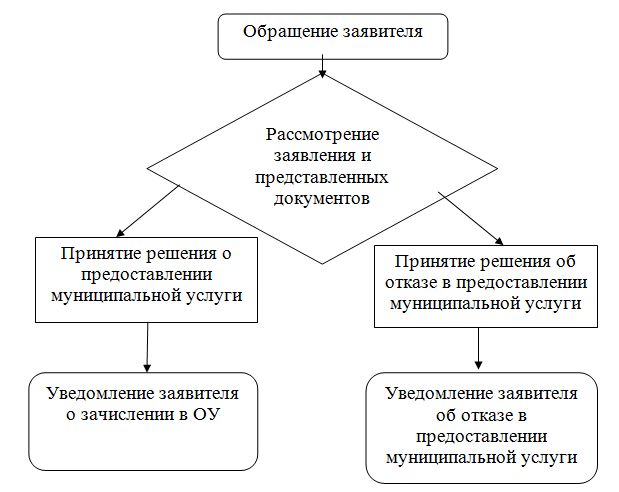 Наименование органа участвующего в предоставлении муниципальной услугиМесто нахожденияНомера телефонов для справокАдрес  электронной почтыАдресИнтернет-сайтаУправление образования администрации Ростовского муниципального районаЯрославская область, г. Ростов, Советская площадь, д.48(48536)6-14-82, 8(48536) 6-23-73, 8(48536)6-40-37edu@rostov.adm.yar.ruhttp://duu.admrostov.ru/education.php?sub=4№ п/пПоказательЕдиница измеренияНормативное значение показателя1.Показатели доступностиПоказатели доступностиПоказатели доступности1.1.Время ожидания в очереди при подаче заявления о предоставлении  муниципальной услугиминута Не более 302.Показатели качестваПоказатели качестваПоказатели качества2.1.Количество рассмотренных в установленный срок заявлений на предоставление  муниципальной услуги (соблюдение сроков предоставления муниципальной услуги)%1002.2.Количество просроченных заявлений на предоставление  муниципальной услуги (несоблюдение сроков предоставления  муниципальной услуги)%0Наименование  дошкольного образовательного учреждения Почтовый адресРуководительКонтактный телефонE-mailМуниципальное дошкольное образовательное учреждение детский сад № 3 п. Семибратовоhttp://ds3sem-ros.edu.yar.ru152101, Ярославская обл., Ростовский р-н, пос. Семибратово, ул. Ломоносова, д.23Шустрова Вера Геннадьевна(48536) 5-32-87detsad3sem@list.ruМуниципальное дошкольное образовательное учреждение детский сад № 4 п.Семибратовоhttp://ds4-ros.edu.yar.ru152101, Ярославская обл., Ростовский р-н, пос. Семибратово, ул. Советская, д.16Орлова Ирина Николаевна(48536) 5-33-89detsad4@list.ruмуниципальное дошкольное образовательное учреждение детский сад № 8 с.Белогостицыhttp://ds8belog-ros.edu.yar.ru152110, Ярославская обл., Ростовский р-н, с. Белогостицы, д.95Волкова Надежда Александровна(48536) 2-21-39skazka.mdou8grostov@yandex.ruМуниципальное дошкольное образовательное учреждение детский сад № 9 с. Угодичиhttp://detsad-ugodichi.ucoz.ru/152112, Ярославская обл., Ростовский р-н, с. Угодичи, ул. Прудная, д.20Кострова Лидия Ивановна(48536) 2-17-47Муниципальное дошкольное образовательное учреждение детский сад № . Ростоваhttp://ds15-ros.edu.yar.ru152155, Ярославская обл., Ростовский р-н, г. Ростов, ул. Урицкого, д.20/11Нечаева Екатерина Евгеньевна(48536) 7-41-86Mdouds_15RostovМуниципальное дошкольное образовательное учреждение детский сад № 16 р.п. Поречье-Рыбноеhttp://ds16-ros.edu.yar.ru152128, Ярославская обл., Ростовский р-н, пос. Поречье-Рыбное, ул. Мологская, д.18-аСалтыков Николай Александрович(48536) 2-02-82Муниципальное дошкольное образовательное учреждение детский сад № 19 д.Коленовоhttp://ds19-ros.edu.yar.ru152137, Ярославская обл., Ростовский р-н, д. Коленово, ул. Заводская, д.62Чмырева Надежда Ивановна(48536) 4-34-63Sadikkolenovo@yandex.ruМуниципальное дошкольное образовательное учреждение детский сад № 22 с.Дмитриановскоеhttp://ds22dmitr-ros.edu.yar.ru152133, Ярославская обл., Ростовский р-н, с. Дмитриановское, ул. Кузьмина, д.21Стрункина Наталья Валентиновна(48536) 4-17-19Муниципальное дошкольное образовательное учреждение детский сад № 24 п. Хмельникиhttp://ds24-ros.edu.yar.ru152131, Ярославская обл., Ростовский р-н, пос. Хмельники, ул. Заводская, д.18Кириллова Татьяна Вячеславовна(48536) 4-35-73kirillova-t-v@yandex.ruМуниципальное дошкольное образовательное учреждение детский сад № 28 п. Ишняhttp://ds28-ros.edu.yar.ru152120, Ярославская обл., Ростовский р-н, пос. Ишня, ул. Школьная, д.9Алдашкина Ольга Владимировна(48536) 2-93-30муниципальное дошкольное образовательное учреждение детский сад № 29 с. Никольскоеhttp://nikol-ros.edu.yar.ru152126, Ярославская обл., Ростовский р-н, с. Никольское, д.158Терешина Елена Валентиновна(48536) 4-12-34Муниципальное дошкольное образовательное учреждение детский сад № 30 рп Петровскоеhttp://ds30-ros.edu.yar.ru152130, Ярославская обл., Ростовский р-н, р.п. Петровское, ул. Мелиораторов, д.2АБилетова Елена Борисовна(48536) 4-09-26biletovaelena@yandex.ruМуниципальное дошкольное образовательное учреждение детский сад № 37 с.Судиноhttp://ds37-ros.edu.yar.ru152121, Ярославская обл., Ростовский р-н, с. Судино, д.25Пашутина Светлана Николаевна(48536) 2-24-30sudin.sad@yandex.ruМуниципальное дошкольное образовательное учреждение детский сад № 41 р.п. Петровскоеhttp://ds41-ros.edu.yar.ru152130, Ярославская обл., Ростовский р-н, р.п. Петровское, ул. Ростовская, д.18Фомичева Татьяна Владимировна(48536) 4-01-96Муниципальное дошкольное образовательное учреждение детский сад № 46 с.Васильковоhttp://ds46-ros.edu.yar.ru152116, Ярославская обл., Ростовский р-н, с. Васильково, д.13Трофимова Вера Михайловна(48536) 9-25-38Муниципальное дошкольное образовательное учреждение детский сад № 47 д.Вахрушевоhttp://ds47-ros.edu.yar.ru152108, Ярославская обл., Ростовский р-н, д. Вахрушево, квартал В, д.8Корякова Татьяна Александровна(48536) 5-21-84dsad47@yandex.ruМуниципальное дошкольное образовательное учреждение детский сад общеразвивающего вида № .Ростоваhttp://ds1-ros.edu.yar.ru152154, Ярославская обл., Ростовский р-н, г. Ростов, ул. Пролетарская, д.1Колосова Лидия Семеновна(48536) 6-83-32MDOUds_1@mail.ruМуниципальное дошкольное образовательное учреждение детский сад общеразвивающего вида № 2 "Солнышко" г.Ростоваhttp://мдоу2-Ростов.рф152151, Ярославская обл., Ростовский р-н, г. Ростов, ул. Луначарского, д.30"А"Балмасова Валентина Владимировна(48536) 6-06-11Муниципальное дошкольное образовательное учреждение детский сад общеразвивающего вида № 2 п. Семибратовоhttp://ds2sem-ros.edu.yar.ru152101, Ярославская обл., Ростовский р-н, пос. Семибратово, ул. Ломоносова, д.25Юргенсон Екатерина Антоновна(48536) 5-39-79ryabinka.2@yandex.ruМуниципальное дошкольное образовательное учреждение детский сад общеразвивающего вида № 3 "Золотая рыбка" г.Ростоваhttp://ds3-ros.edu.yar.ru152150, Ярославская обл., Ростовский р-н, г. Ростов, 2 мкр., д.1"а"Курдюмова Евгения Анатольевна(48536) 6-06-05mdou3zolotaja.ribka@mail.ruМуниципальное дошкольное образовательное учреждение детский сад общеразвивающего вида № .Ростоваhttp://ds7-ros.edu.yar.ru152150, Ярославская обл., Ростовский р-н, г. Ростов, 1 мкр., д.10Блохина Оксана Николаевна(48536) 6-48-61bon1508_rostov@mail.ruМуниципальное дошкольное образовательное учреждение детский сад общеразвивающего вида № . Ростоваhttp://ds8-ros.edu.yar.ru152155, Ярославская обл., Ростовский р-н, г. Ростов, ул. Московская, д.49"а", корп.1Батурина Елена Викторовна(48536) 7-46-75skazka.mdou8grostov@yandex.ruМуниципальное дошкольное образовательное учреждение детский сад общеразвивающего вида № . Ростоваhttp://ds13-ros.edu.yar.ru152150, Ярославская обл., Ростовский р-н, г. Ростов, ул. Декабристов, д.20Коченкова Яна Антанасовна(48536) 7-44-02MDOYdetskijsad13@yandex.ruМуниципальное дошкольное образовательное учреждение детский сад общеразвивающего вида № . Ростоваhttp://rostov-mdou14.narod.ru152150, Ярославская обл., Ростовский р-н, г. Ростов, 1 мкр., д.23Малясина Татьяна Витальевна(48536) 6-09-70mdou.14@mail.ruМуниципальное дошкольное образовательное учреждение детский сад общеразвивающего вида № . Ростоваhttp://ds17-ros.edu.yar.ru152155, Ярославская обл., Ростовский р-н, г. Ростов, ул. Ленинская, д.26аАлешина Вера Петровна(48536) 7-50-35mdoy17@mail.ruМуниципальное дошкольное образовательное учреждение детский сад общеразвивающего вида № . Ростоваhttp://ds23-ros.edu.yar.ru152155, Ярославская обл., Ростовский р-н, г. Ростов, ул. Московская, д.17вКолисниченко Елена Анатольевна(48536) 7-52-04Муниципальное дошкольное образовательное учреждение детский сад общеразвивающего вида № 23 с. Шурсколhttp://ds23shur-ros.edu.yar.ru152124, Ярославская обл., Ростовский р-н, с. Шурскол, ул. Сельская, д.8аПустыльник Татьяна Ильинична(48536) 2-67-37dou23katysha@yandex.ruмуниципальное дошкольное образовательное учреждение детский сад комбинированного вида № . Ростоваhttp://ds20-ros.edu.yar.ru152150, Ярославская обл., Ростовский р-н, г. Ростов, Ярославское шоссе, д.9Борзова Ольга Александровна(48536) 6-01-57Sad20rost@gmai.comМуниципальное дошкольное образовательное учреждение детский сад комбинированного вида № . Ростоваhttp://ds22-ros.edu.yar.ru152155, Ярославская обл., Ростовский р-н, г. Ростов, ул. Достоевского, д.17-аЗамятина Зинаида Александровна(48536) 6-23-85detsad22.zamyatina@yandex.ru№Наименование образовательного учрежденияАдрес образовательного учрежденияКонтактный телефон, e-mailФ.И.О. руководителя1Муниципальное образовательное учреждение Беклемишевская основная общеобразовательная школаhttp://76206s033.edusite.ru/152142, Ярославская обл., Ростовский р-н, пос. при ж.д ст.Беклемишево8-905-630-50-07beklemichevo@yandex.ruНикитин Валентин Сергеевич2Муниципальное образовательное учреждение Васильковская основная общеобразовательная школаhttp://vasilkovo-sh.edu.yar.ru152116, Ярославская обл., Ростовский р-н, с. Васильково, д.29(48536) 9-25-31wasilkovo-school@rambler.ruКостюкевич Марина Юрьевна3Муниципальное образовательное учреждение Вахрушевская основная общеобразовательная школаhttp://76206s018.edusite.ru152108, Ярославская обл., Ростовский р-н, д. Вахрушево, квартал В, д.2(48536) 5-21-91p3vahr@edu.yar.ruАрхипова Татьяна Сергеевна4Муниципальное образовательное учреждение Карашская основная общеобразовательная школаhttp://76206s031.edusite.ru152107, Ярославская обл., Ростовский р-н, с. Караш, ул. Сосновая, д.9(48536) 4-31-8643186@mail.ruБогданов Владимир Александрович5муниципальное образовательное учреждение Карьерская основная общеобразовательная школаhttp://76206s028.edusite.ru152134, Ярославская обл., Ростовский р-н, пос. Горный, д.40(48536) 4-15-43ge-na@inbox.ruИванова Екатерина Ивановна6Муниципальное образовательное учреждение Кладовицкая основная общеобразовательная школаhttp://76206s029.edusite.ru152103, Ярославская обл., Ростовский р-н, с. Ново-Никольское, ул. Совхозная, д.7(48536) 5-51-66p3klad@edu.yar.ruДорофеева Рамзия Масгутовна7Муниципальное образовательное учреждение Лазарцевская начальная общеобразовательная школаhttp://www.76206s025.edusite.ru152115, Ярославская обл., Ростовский р-н, с. Лазарцево, ул. Садовая, д.16(48536) 2-14-17lazarzevo@yandex.ruСухотина Татьяна Николаевна8Муниципальное образовательное учреждение Марковская основная общеобразовательная школаhttp://markov-ros.edu.yar.ru/152123, Ярославская обл., Ростовский р-н, с. Марково, д.15А(48536) 2-23-57markovo5@mail.ruСергеева Елена Владимировна9Муниципальное образовательное учреждение Скнятиновская основная общеобразовательная школаhttp://76206s026.edusite.ru152127, Ярославская обл., Ростовский р-н, с. Скнятиново, д.132(48536) 2-11-43sknyashco@mail.ruНовожилова Наталья Михайловна10Муниципальное образовательное учреждение Судинская основная общеобразовательная школаhttp://sudin-ros.edu.yar.ru152121, Ярославская обл., Ростовский р-н, с. Судино, д.27(48536) 2-24-98p3sudin@edu.yar.ruТимофеева Вера Геннадьевна11Муниципальное образовательное учреждение Татищевская основная общеобразовательная школаhttp://76206s027.edusite.ru152105, Ярославская обл., Ростовский р-н, с. Татищев Погост, д.10"а"(48536) 5-25-23tatshkol@mail.ruСтарикова Ирина Ивановна12Муниципальное образовательное учреждение средняя общеобразовательная школа N .Ростоваhttp://school2rostov.ru/152151, Ярославская обл., Ростовский р-н, г. Ростов, ул. Революции, д.12а(48536) 6-27-45soginna@mail.ruБуянова Елена Ивановна13Муниципальное общеобразовательное учреждение средняя общеобразовательная школа № .Ростоваhttp://www.school3.Ofees.net152155, Ярославская обл., Ростовский р-н, г. Ростов, ул. Ленинская, д.39(48536) 7-46-84ros.school-3@mail.ruПряженкова Елена Васильевна14Муниципальное образовательное учреждение средняя общеобразовательная школа № . Ростоваhttp://76206s004.edusite.ru152150, Ярославская обл., Ростовский р-н, г. Ростов, 1 мкр., д.27(48536) 6-34-91ros-sh4@mail.ruАрхиреева Елена Анатольевна15Муниципальное образовательное учреждение Белогостицкая средняя общеобразовательная школаhttp://belog-ros.edu.yar.ru152110, Ярославская обл., Ростовский р-н, с. Белогостицы, д.35(48536) 2-22-31belog-school@mail.ruМенячихина Нина Николаевна16Муниципальное образовательное учреждение Дмитриановская средняя общеобразовательная школаhttp://76206s024.edusite.ru152133, Ярославская обл., Ростовский р-н, с. Дмитриановское, ул. Кузьмина, д.39(48536) 4-17-56p3dmitr@edu.yar.ruКузнецова Валентина Васильевна17Муниципальное образовательное учреждение Ишненская средняя общеобразовательная школаhttp://ishn-ros.edu.yar.ru152120, Ярославская обл., Ростовский р-н, пос. Ишня, ул. Школьная, д.4(48536) 2-93-16Ishnenskayashkola@Yandex.ruФедотова Людмила Влександровна18Муниципальное образовательное учреждение Коленовская средняя общеобразовательная школаhttp://koleshko.edusite.ru152137, Ярославская обл., Ростовский р-н, д. Коленово, ул. Заводская, д.15(48536) 4-34-32kolenovo@list.ruСтрижакова Надежда Алексеевна19Муниципальное образовательное учреждение Петровская средняя общеобразовательная школаhttp://petr-ros.edu.yar.ru152130, Ярославская обл., Ростовский р-н, р.п. Петровское, ул. Пролетарская, д.49(48536) 4-02-51petrovsk@list.ruСайдаль Мария Васильевна20Муниципальное образовательное учреждение Поречская средняя общеобразовательная школаhttp://porech-ros.edu.yar.ru152128, Ярославская обл., Ростовский р-н, пос. Поречье-Рыбное, ул. Пушкина, д.17(48536) 2-01-36shcoolpol@mail.ruУсова Ангелина Леонидовна21Муниципальное образовательное учреждение Семибратовская средняя общеобразовательная школаhttp://semb-ros.edu.yar.ru152101, Ярославская обл., Ростовский р-н, пос. Семибратово, ул. Окружная, д.5(48536) 5-32-88semibratschool@mail.ruЛысюк Светлана Дмитриевна22Муниципальное образовательное учреждение Угодичская средняя общеобразовательная школаhttp://ugod-ros.edu.yar.ru152112, Ярославская обл., Ростовский р-н, с. Угодичи, ул. Прудная, д.29(48536) 2-16-19ugosh@yandex.ruКарякина Елена Геннадьевна23Муниципальное образовательное учреждение Хмельниковская средняя общеобразовательная школаhttp://hmel-ros.edu.yar.ru152112, Ярославская обл., Ростовский р-н, пос. Хмельники, ул. Заводская, д.40(48536) 4-35-35miv53@yandex.ruМироненко Татьяна Викторовна24Муниципальное образовательное учреждение Чепоровская средняя общеобразовательная школаhttp://www.76206s019.edusite.ru152135, Ярославская обл., Ростовский р-н, д. Чепорово, д.31(48536) 4-13-41cheporovoshcola2006@rambler.ruДемидова Людмила Васильевна25Муниципальное образовательное учреждение Шурскольская средняя общеобразовательная школашурскол.рф152124, Ярославская обл., Ростовский р-н, с. Шурскол, д.1а(48536) 2-64-46shoorscol@bk.ruМатвейчук Надежда Петровна26Муниципальное образовательное учреждение гимназия имени А.Л.Кекина города Ростоваhttp://gim-kekina.edu.yar.ru152151, Ярославская обл., Ростовский р-н, г. Ростов, ул. Моравского, д.6(48536) 6-05-45gimn1@mail.ruГаврилов Алексей Алексеевич27Муниципальное образовательное учреждение Кадетская общеобразовательная школаhttp://kadetskaja-shkola.narod.ru/152130, Ярославская обл., Ростовский р-н, г. Ростов, ул. Окружная, д.18(48536) 6-16-96petrovskajosoh@mail.ruКонторина Ирина Александровна№Наименование образовательного учрежденияАдрес образовательного учрежденияКонтактный телефон, e-mailФ.И.О. руководителя1Муниципальное образовательное учреждение дополнительного образования детей детско-юношеский центр "Ферон"rostov-feron.ru152151, Ярославская обл., Ростовский р-н, г. Ростов, ул. Желябовская, д.318 (48536) 6-25-98rostov.feron@yandex.ruТецкий Юрий Владимирович2Муниципальное образовательное учреждение дополнительного образования детей Центр внешкольной работыhttp://cvrros.edu.yar.ru152151, Ярославская обл., Ростовский р-н, г. Ростов, ул. Каменный мост, д.78 (48536) 6-39-56cvr_rostov@mail.ruГарина Ольга Николаевна3Муниципальное образовательное учреждение дополнительного образования детей Станция юных натуралистов http://sun-ros.edu.yar.ru152151, Ярославская обл., Ростовский р-н, г. Ростов, ул. Пролетарская, д.228 (48536) 6-72-61sunrostov@gmail.comКрылова Нина Сергеевна4Муниципальное образовательное учреждение дополнительного образования детей СТАНЦИЯ ЮНЫХ ТУРИСТОВhttp://www.rostovtur.narod.ru152155, Ярославская обл., Ростовский р-н, г. Ростов, ул. Луначарского, д.428 (48536) 6-08-83Rostov2003@mail.ruТарарушкин Николай Михайлович5Муниципальное образовательное учреждение дополнительного образования детей детско-юношеская спортивная школа № 2 Ростовского МРhttp://www.rostovmr.narod.ru152151, Ярославская обл., Ростовский р-н, г. Ростов, Советская пл., д.48 (48536) 6-22-06Селетков Владимир Петрович6Муниципальное образовательное учреждение дополнительного образования детей детско-юношеская спортивная школа № 4http://ros4ssh.edu.yar.ru152101, Ярославская обл., Ростовский р-н, пос. Семибратово, ул. Павлова, д.38 (48536) 5-31-65Рязанцев Виктор Федорович7Муниципальное образовательное учреждение дополнительного образования детей детско-юношеская спортивная школа "Атлет"http://dussh-ros.edu.yar.ru152150, Ярославская обл., Ростовский р-н, г. Ростов, 1 мкр., д.128 (48536) 6-18-24vladimir.qol.55@mail.ruГоликов Владимир Александрович8Муниципальное образовательное учреждение дополнительного образования детей детско-юношеская спортивная школа г.Ростова rostov-sport.ru152155, Ярославская обл., Ростовский р-н, г. Ростов, ул. Октябрьская, д.78 (48536) 6-24-32school@rostov-sport.ruЮров Андрей ВладимировичЗаведующ___ __________________________                  (наименование учреждения)___________________________________                           (Ф.И.О. руководителя)___________________________________        (Ф.И.О родителя (законного представителя)                                                   проживающего по адресу:               ______________________________________________________________________Контактный телефон_________________ЗАЯВЛЕНИЕ.Прошу принять моего ребенка __________________________________________________________________                                                                (дата рождения) (Ф.И.О ребенка)в муниципальное дошкольное образовательное учреждение __________________________________________________________________________________________________________________________(Ф.И.О., место работы родителей (законных представителей), телефон)__________________________________________________________________Дата                                                                                                  подписьПриложения:-заявление -копия свидетельства о рождении ребенка; -медицинская справка установленного образца.Приложение № 3 Директору________________________(наименование учреждения)________________________(Фамилия И.О. директора)Родителя ___________________Фамилия Имя ОтчествоМесто регистрации:_____________________________________________Телефон:________________________Приложение № 4 Приложение № 5 